v 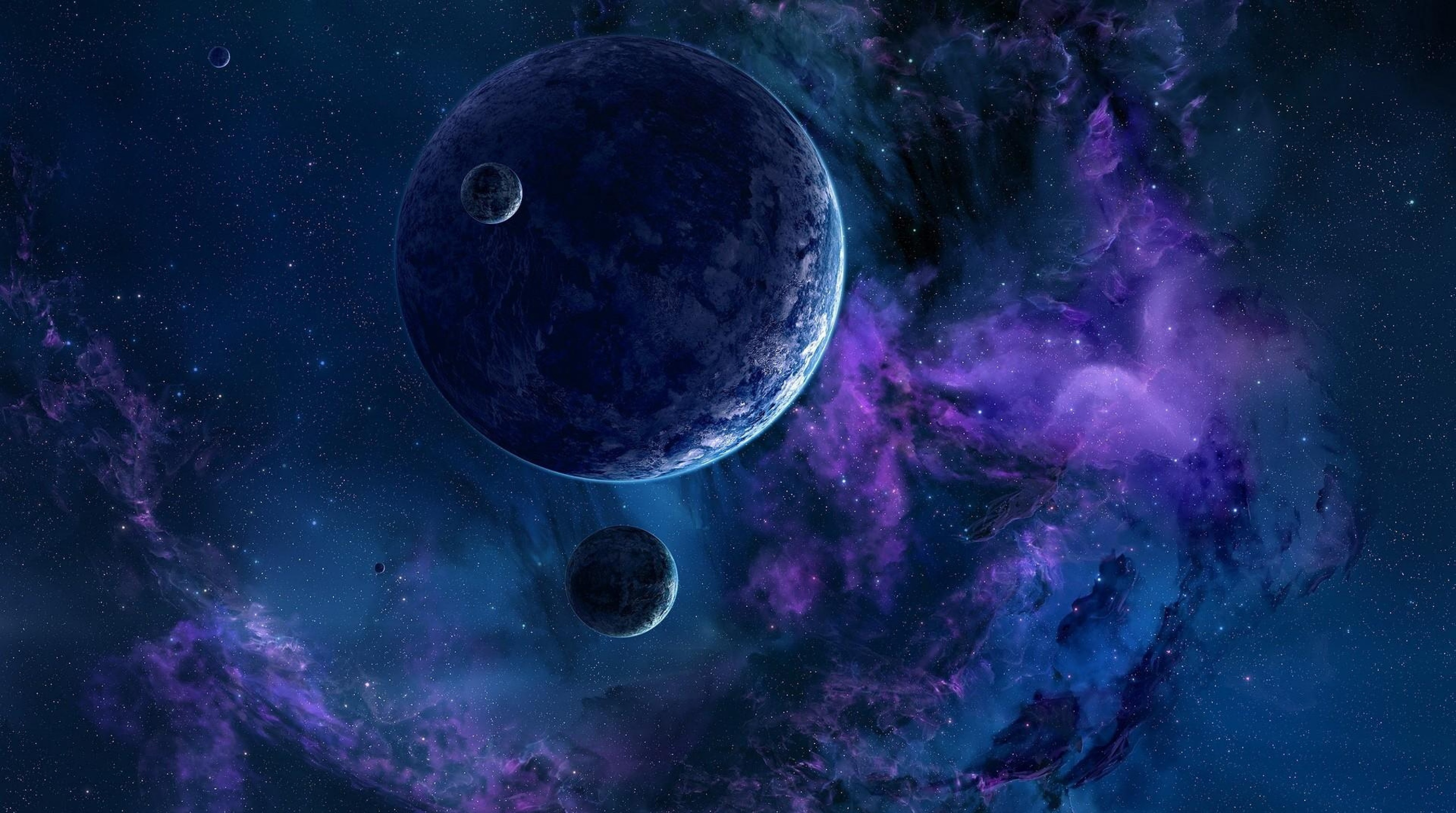 PředmětUčivoDomácí úkolyČeský jazykUčíme se vyjmenovaná slova po M. Poznáme podstatná jména. Procvičujeme vyjmenovaná slova po B a L Umíme základní skladební dvojice. Věta, souvětí. Podstatná jména, slovesa.Kopie listu.Písanka číslo 2. str.6MatematikaProcvičujeme malou násobilku Opakujeme sčítaní a odčítání pod sebou, zaokrouhlování na desítky. Opakujeme slovní úlohy ,počítání do 100,přímka,polopřímka, úsečka. Geometrická tělesa. Konstrukce trojúhelníku. Čtyřúhelník a mnohoúhelníky. Souměrnost.Pracovní sešit strana 13.PrvoukaNeživá příroda. Měření-hmotnost,objem,délka.Ostatní  Přeji krásné dny.  Přeji krásné dny.